Seizoenen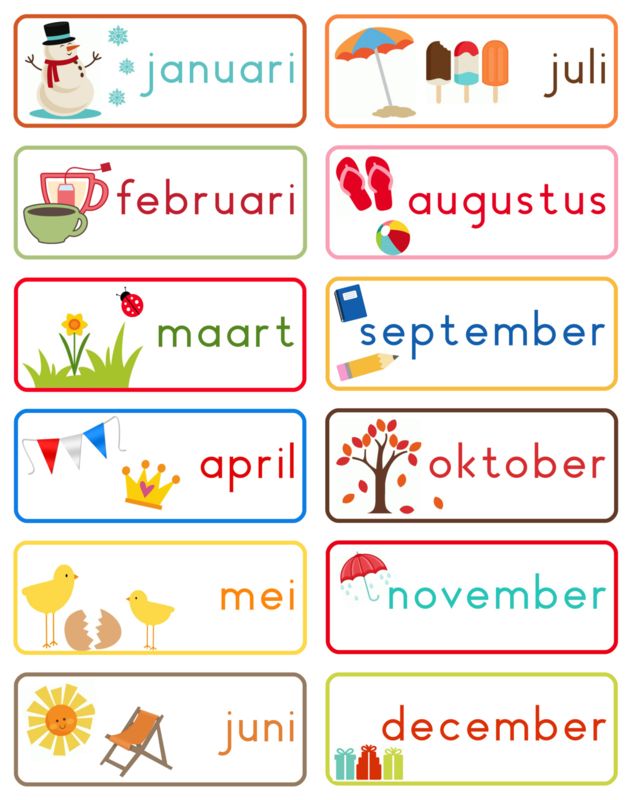 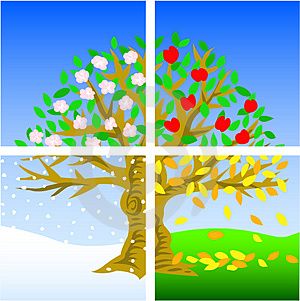 Deze maand is het ……………………………………………Vorige maand was het ……………………………………..Volgende maand is het ……………………………………..		Januari, februari en maart is het …………………………….		Winter / lente / zomer / herfstApril, mei en juni is het …………………………………………… 		Winter / lente / zomer / herfstJuli, augustus en september  is het …………………………….		Winter / lente / zomer / herfstOktober, november en december is het …………………………….	Winter / lente / zomer / herfstOktober, november en december is het …………………………….	Winter / lente / zomer / herfstJuli, augustus en september  is het …………………………….		Winter / lente / zomer / herfstApril, mei en juni is het …………………………………………… 		Winter / lente / zomer / herfstJanuari, februari en maart is het …………………………….		Winter / lente / zomer / herfstWanneer ben jij jarig?Ik ben jarig in ………………………………………………………………….